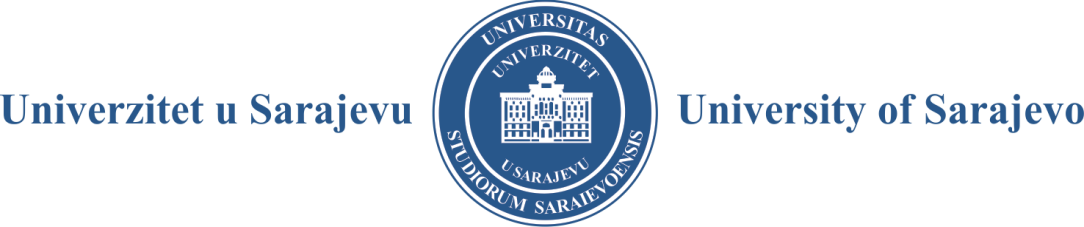 - SENAT -Broj: 01-226//18Sarajevo, 04. 04. 2018. godineZ A P I S N I K SA 6. TEMATSKE SJEDNICE SENATAODRŽANE 04. 04. 2018. GODINEPrisutni članovi Senata: prof. dr. Rifat Škrijelj, rektor Univerziteta u Sarajevu, predsjedavajući, prof. Marina Finci, prof. dr. Mersad Čuljević, prof. dr. Erdin Salihović (po ovlaštenju), prof. dr. Meliha Bašić (po ovlaštenju), prof. dr. Abdulah Akšamović (po ovlaštenju), prof. dr. Nedžad Korajlić, prof. dr. Šaćir Filandra, prof. dr. Nermin Nurković (po ovlaštenju), prof. dr. Samir Čaušević, doc. dr. Arzija Pašalić (po ovlaštenju), prof. dr. Fahir Bečić, prof. dr. Salih Fočo (po ovlaštenju), prof. dr. Mustafa Hrasnica, prof. dr. Đerzija Begić-Hajdarević (po ovlaštenju), prof. dr. Semra Čavaljuga, prof. dr. Senad Kazić, prof. dr. Fatih Destović, prof. dr. Zlatan Sarić, prof. dr. Hajrija Sijerčić-Čolić, prof. dr. Mustafa Memić, prof. dr. Muhamed Ajanović, prof. dr. Mirza Dautbašić, prof. dr. Nihad Fejzić, prof. dr. Naris Pojskić, dr. sc. Adnan Kadrić, dr. sc. Rasim Muratović, dr. sc. Senija Milišić, dr. sc. Alen Kalajdžija, prof. dr. Senija Rašić (po ovlaštenju), gđa Bedita Islamović (po ovlaštenju), te predstavnici Studentskog parlamenta Univerziteta u Sarajevu: Merim Serdarević, predsjednik, Azra Dizdar, Bakir Sijerčić, Resul Alić, Sanja Nevesinjac (po ovlaštenju).Ostali prisutni: prof. dr. Dženana Husremović, prof. dr. Aida Hodžić, prof. dr. Maida Čohodar-Husić, prof. dr. Aleksandra Nikolić i prof. dr. Željko Šain, prorektori, Mirza Ibrahimović, student-prorektor, prof. dr. Sahrudin Sarajčić, izvršni direktor Univerziteta u Sarajevu, dr. sc. Suvad Konaković, generalni sekretar Univerziteta u Sarajevu, Saša Madacki, rukovodilac Službe za nastavu i studentska pitanja Univerziteta u Sarajevu, Merisa Kurtanović, rukovodilac Službe za računovodstvo i finansije Univerziteta u Sarajevu, i Mirnes Ibrić, stručni saradnik za pravne poslove Univerziteta u Sarajevu.Odsutni članovi Senata: prof. dr. Zuhdija Hasanović, prof. dr. Darko Tomašević, prof. dr. Nezir Krčalo, Mirnes Čustović i Melis Aščić, predstavnici Studentskog parlamenta Univerziteta u Sarajevu.Utvrđeno je da od ukupno 41 člana Senata sjednici prisustvuje 36 članova Senata, od toga 9 članova Senata sa ovlaštenjem koje se nalazi u dokumentaciji Senata.Na prijedlog prof. dr. Rifata Škrijelja, rektora, senatori su prihvatili da se pod tačkom 3. dnevnog reda razmotri „Prijedlog Odluke o isplati 5% sredstava iz Fonda za razvoj Univerziteta u Sarajevu Studentskom parlamentu Univerziteta u Sarajevu“. Zatim je, uz navedenu dopunu, usvojen sljedećiD N E V N I   R E DRazmatranje Izvještaja o radu sa finansijskim poslovanjem Univerziteta u Sarajevu za 2017. godinuIzvjestilac: prof. dr. Rifat Škrijelj, rektor Univerziteta u Sarajevu, i prof. dr. Željko Šain, prorektor za finansije Univerziteta u SarajevuDokument okvirnog budžeta (DOB) aktivnosti planiranja budžeta organizacionih jedinica Univerziteta u Sarajevu u skladu sa Zakonom o visokom obrazovanju Kantona Sarajevo za period od 2019. do 2021. godineIzvjestilac: prof. dr. Sahrudin Sarajčić, izvršni direktor Univerziteta u SarajevuPrijedlog odluke o isplati 5% sredstava iz Fonda za razvoj Univerziteta u Sarajevu Studentskom parlamentu Univerziteta u SarajevuTekuća pitanjaT O K   S J E D N I C EAd-1.	Razmatranje Izvještaja o radu sa finansijskim poslovanjem Univerziteta u Sarajevu za 2017. godinuGospodin Saša Madacki i prof. dr. Željko Šain senatorima su predstavili Izvještaj o radu sa finansijskim poslovanjem Univerziteta u Sarajevu za 2017. godinu.Zatim je otvorena diskusija u kojoj su učešće uzeli prof. dr. Naris Pojskić, prof. dr. Rifat Škrijelj i Saša Madacki. Uz prijedloge i sugestije iznesene u diskusiji jednoglasno je donesena sljedećaO D L U K AUsvaja se Izvještaj o radu sa zbirnim finansijskim poslovanjem Univerziteta u Sarajevu za period 01. 01–31. 12. 2017. godine, čiji je sastavni dio Godišnji obračun Univerziteta u Sarajevu (Rektorat) za period 01. 01–31. 12. 2017. godine, kao i pojedinačni izvještaji o radu sa finansijskim poslovanjem organizacionih jedinica Univerziteta u Sarajevu.Izvještaji iz prethodnog stava dostavljaju se Upravnom odboru Univerziteta u Sarajevu na daljnje postupanje.Ad-2.Dokument okvirnog budžeta (DOB) aktivnosti planiranja budžeta organizacionih jedinica Univerziteta u Sarajevu u skladu sa Zakonom o visokom obrazovanju Kantona Sarajevo za period od 2019. do 2021. godineProf. dr. Sahrudin Sarajčić senatorima je predstavio dokument okvirnog budžeta (DOB) aktivnosti planiranja budžeta organizacionih jedinica Univerziteta u Sarajevu u skladu sa Zakonom o visokom obrazovanju Kantona Sarajevo za period od 2019. do 2021. godine.Otvorena je diskusija u kojoj su učestvovali: prof. dr. Meliha Bašić, prof. dr. Sahrudin Bašić, prof. dr. Željko Šain, prof. dr. Naris Pojskić i prof. dr. Rifat Škrijelj.U skladu sa prijedlozima iznesenim u diskusiji, jednoglasno je donesen sljedećiZ A K LJ U Č A KPrihvata se prva verzija dokumenta okvirnog budžeta (DOB) aktivnosti planiranja budžeta organizacionih jedinica Univerziteta u Sarajevu za period od 2019. do 2021. godine.Formira se Radna grupa u sastavu: prof. dr. Željko Šain, prorektor za finansije, prof. dr. Sahrudin Sarajčić, izvršni direktor, prof. dr. Meliha Bašić, predstavnica Ekonomskog fakulteta, prof. dr. Naris Pojskić, direktor Instituta za genetičko inženjerstvo i biotehnologiju, gđa Merisa Kurtanović, šefica Službe za računovodstvo i finansije. Zadatak Radne grupe iz tačke 2. ovog zaključka je izrada dodatka dokumentu okvirnog budžeta (DOB) sa unesenim specifičnostima organizacionih jedinica Univerziteta u Sarajevu.O aktivnostima iz tačke 3. ovog zaključka potrebno je obaviti konsultacije sa Ministarstvom za obrazovanje, nauku i mlade i Ministarstvom finansija Kantona Sarajevo i o realizaciji informirati Senat Univerziteta u Sarajevu.Ad-3.Prijedlog Odluke o isplati 5% sredstava iz Fonda za razvoj Univerziteta u Sarajevu Studentskom parlamentu Univerziteta u SarajevuU skladu sa prijedlogom Fonda za razvoj Univerziteta u Sarajevu od 13. 03. 2018. godine, Senat je donio sljedećuO D L U K UUtvrđuje se Prijedlog Odluke kojom se od ukupnog iznosa sredstava koja su uplaćena u Fond za razvoj Univerziteta u Sarajevu za 2016. godinu do 31. 03. 2018. godine 5% sredstava isplaćuje za funkcioniranje i rad Studentskog parlamenta Univerziteta u Sarajevu u iznosu od 76.566,50 (slovima: sedamdesetšesthiljadapetstotinašezdesetšest i 50/100), saglasno odredbama člana 10. stav (7) Pravilnika o ostvarivanju i raspolaganju vanbudžetskim prihodima Univerziteta u Sarajevu.Iznos sredstava iz prethodnog stava isplatit će se akontativno iz sredstava uplaćenih za 2016. godinu.Ova odluka dostavlja se Upravnom odboru Univerziteta u Sarajevu na daljnje postupanje.Ad-4.InformacijeSenatori su informirani da je Univerzitet u Sarajevu pokrenuo postupak javne nabavke – usluga revizije finansijskih izvještaja (revizija 29 pravnih lica za 2015, 2016. i 2017. godinu).Postupak je poništen jer ponuđači, između ostalog, nisu mogli dostaviti potvrde kojima dokazuju da su vršili poslove slične ili približno slične po karakteru i kompleksnosti navedenom predmetu nabavke, jer nemaju kapacitete i resurse za taj posao.Konstatirano je da će se Upravnom odboru Univerziteta u Sarajevu predložiti donošenje odluke o ponovnom pokretanju postupka javne nabavke – usluga revizije finansijskih izvještaja i to za 2016. i 2017. godinu.Sjednica je završena u 15:00 sati.R E K T O RProf. dr. Rifat Škrijelj, s. r.Zapisničar:Alma Voloder-Madacki, s. r.